NARRATIVE WRITING LESSONS FOR LEGENDS TO ASSIST YOU AS YOU DRAFT YOUR OWN LEGENDS-MYTHS:ONE: LEADS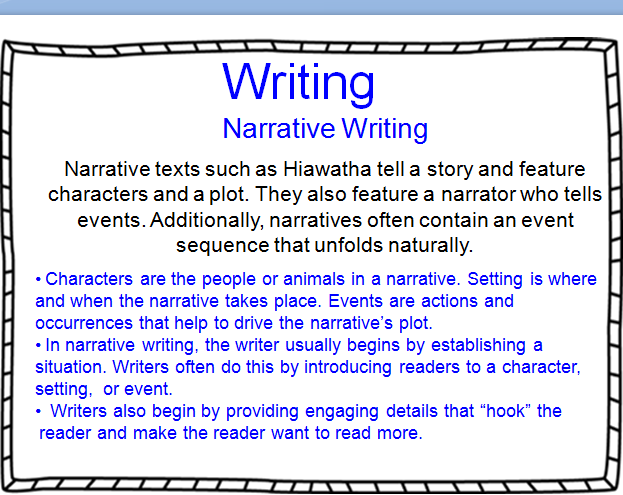 TWO: DIFFERENT QUALITIES OF NARRATIVE WRITING IN FOLKLORE GENRES: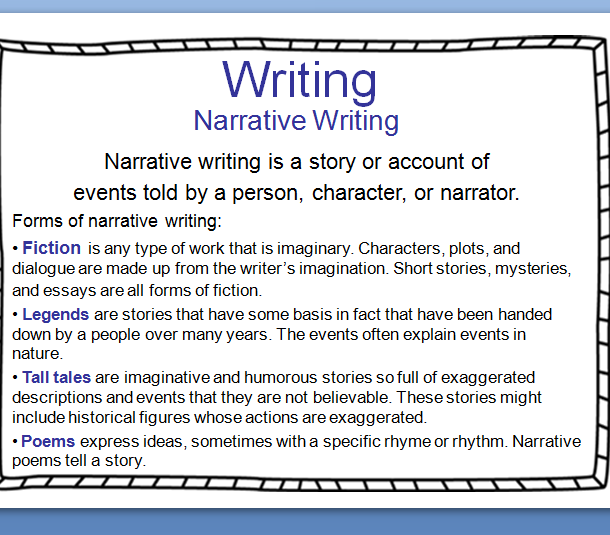 PART THREE: SEQUENCING AND DISALOGUE: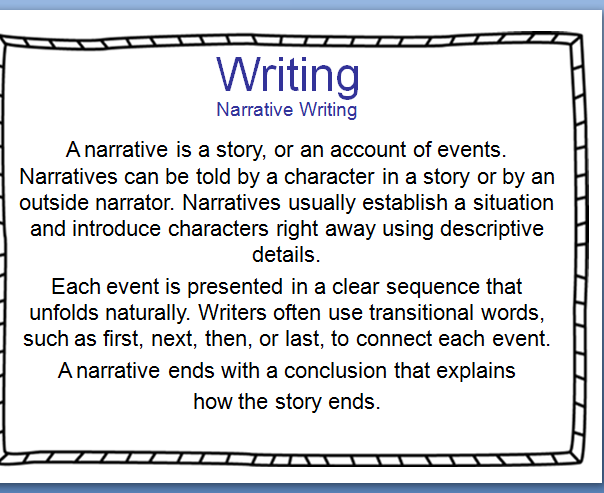 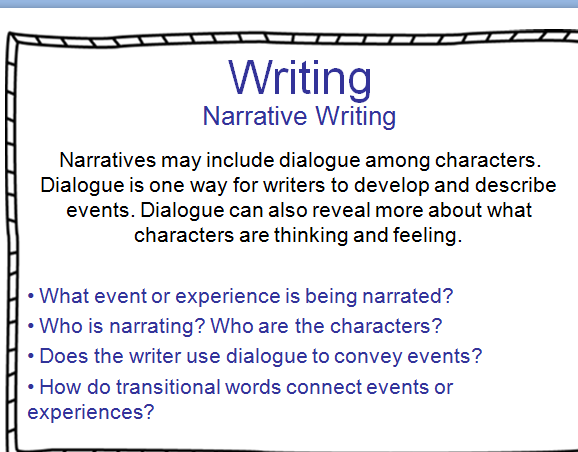 PART FOUR: THEMES-MESSAGES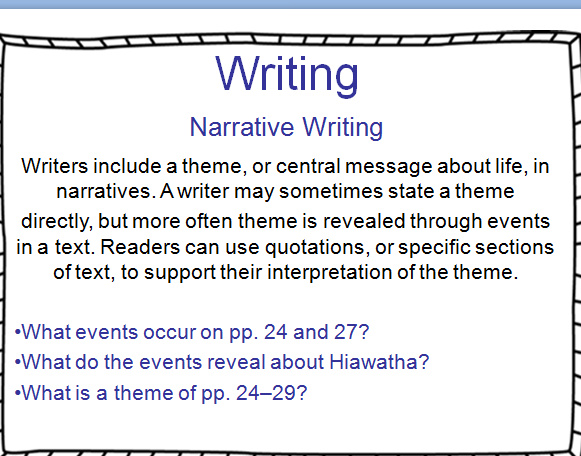 PART FIVE: CHARACTER DEVELOPMENT AND USE OF THIRD PERSON NARRATIVE: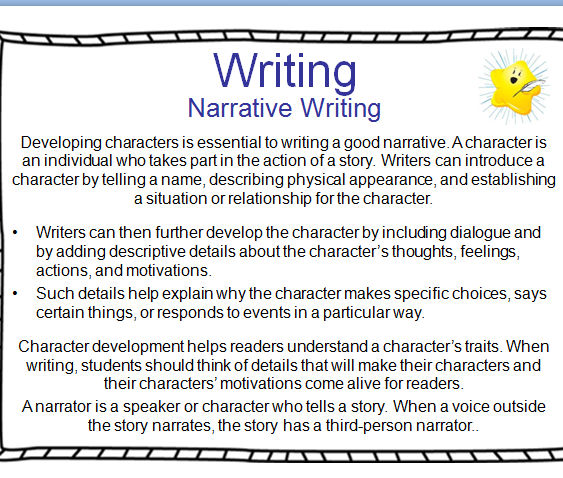 PART SIX: TONE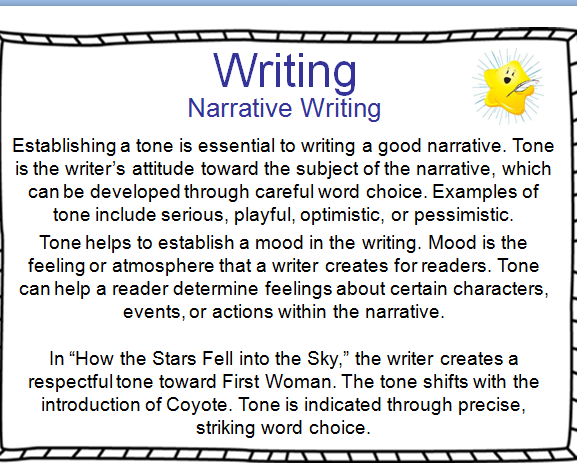 PART SEVEN: USING SENSORY IMAGERY TO DESCRIBE EVENTS: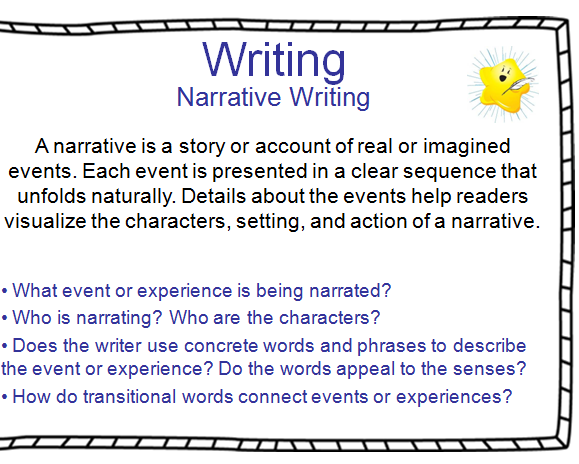 PART EIGHT: SEQUENCING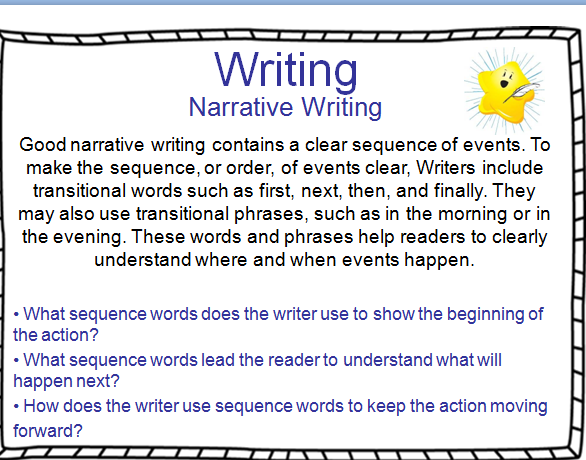 PART NINE: SENSORY IMAGERY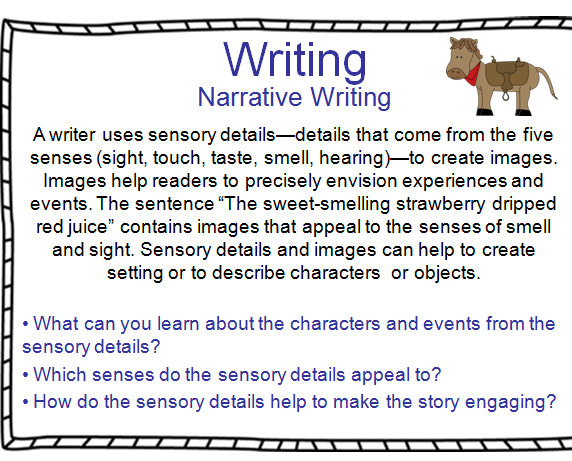 PART 10: USING DIALOGUE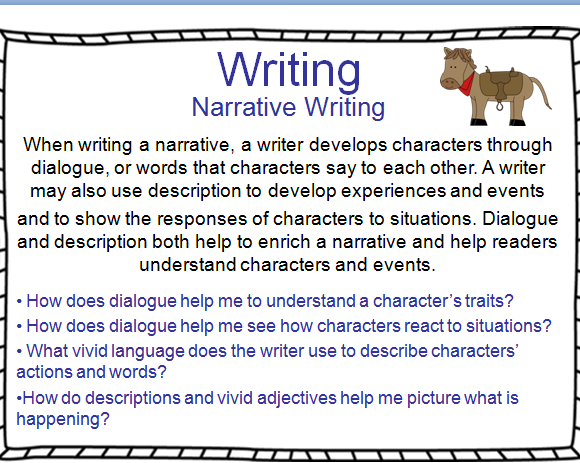 PART 11: INCORPORATING FIGURATIVE LANGUAGE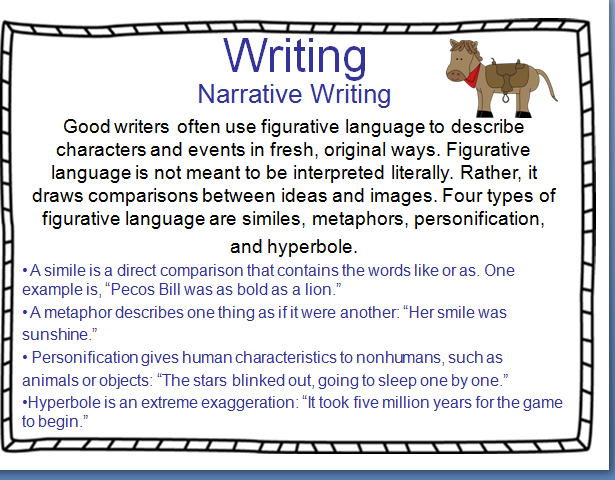 PART 12: CREATING YOUR OWN SWBST STORY CHART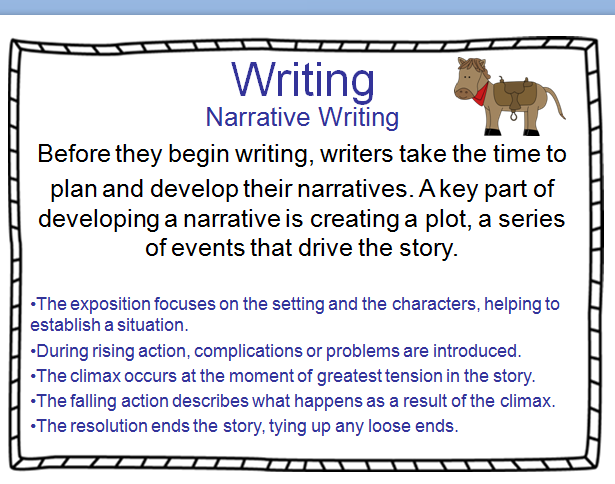 PART 13: CHARACTER AND SETTING DESCRIPTION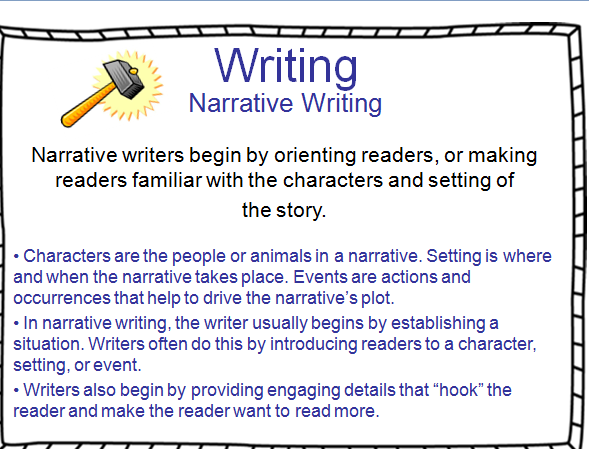 PART 14: REVELAING CHARACTER TRAITS THROUGH DIALOGUE AND EXTERNAL THINKING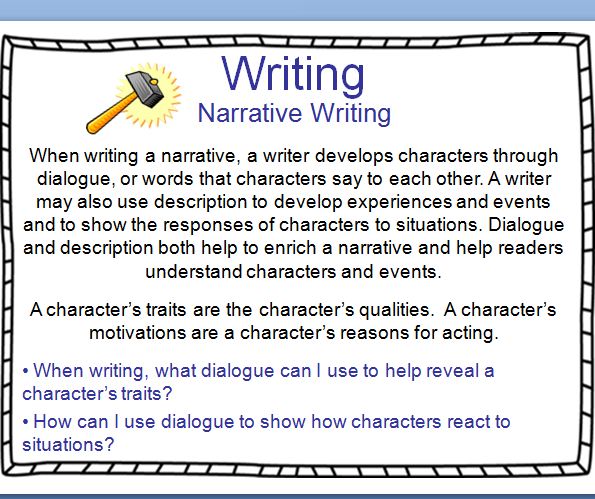 PART 15: KEEPING THE FLOW THROUGH USE OF TRANSITION WORDS AND PHRASES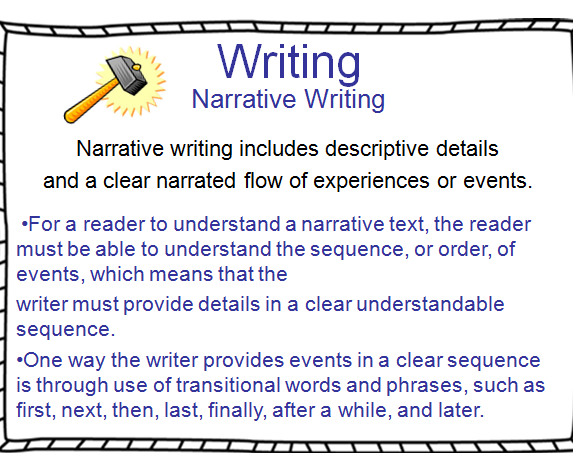 PART 16: CRAFTING A STRONG ENDING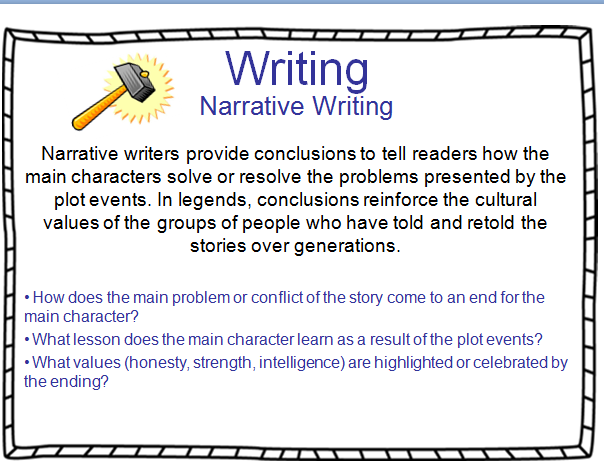 